FARSANGI VETÉLKEDŐ 2014.Mesélnek a képek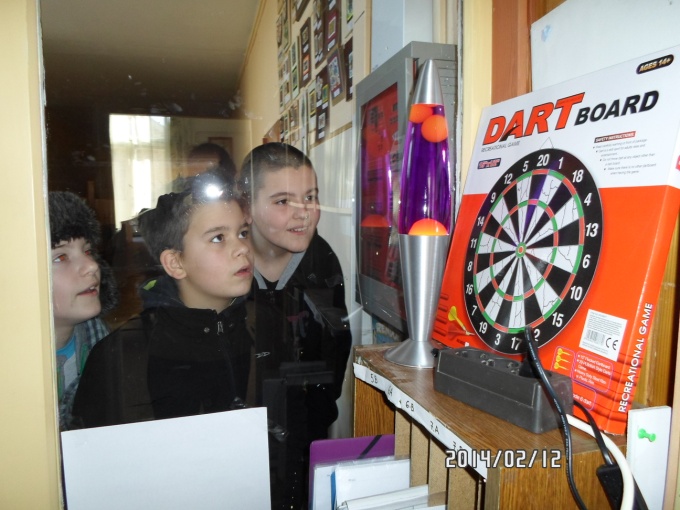 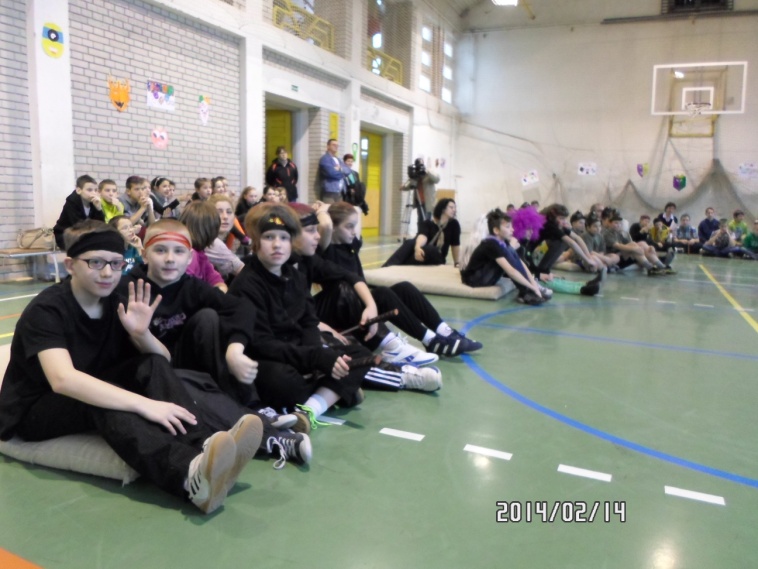 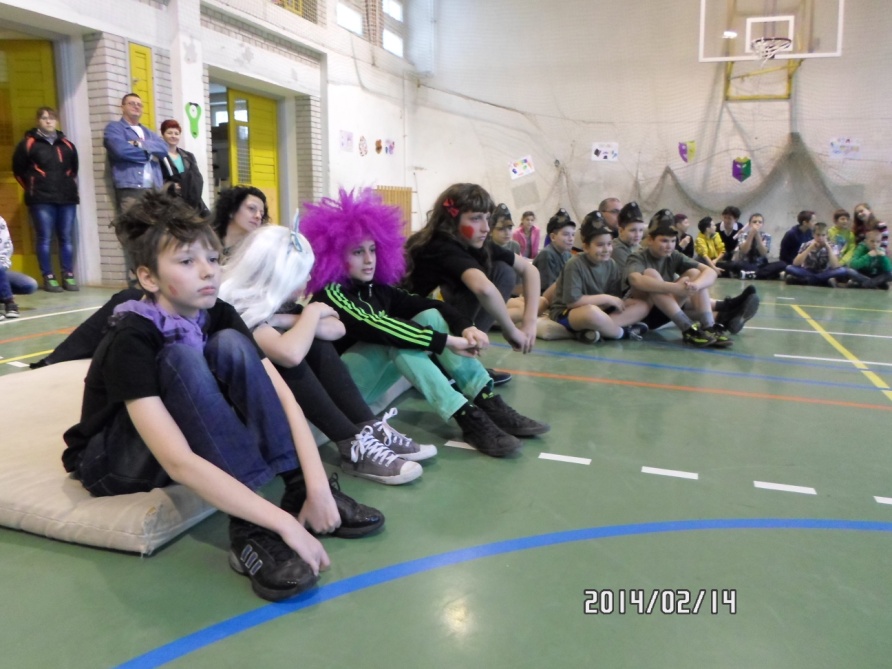 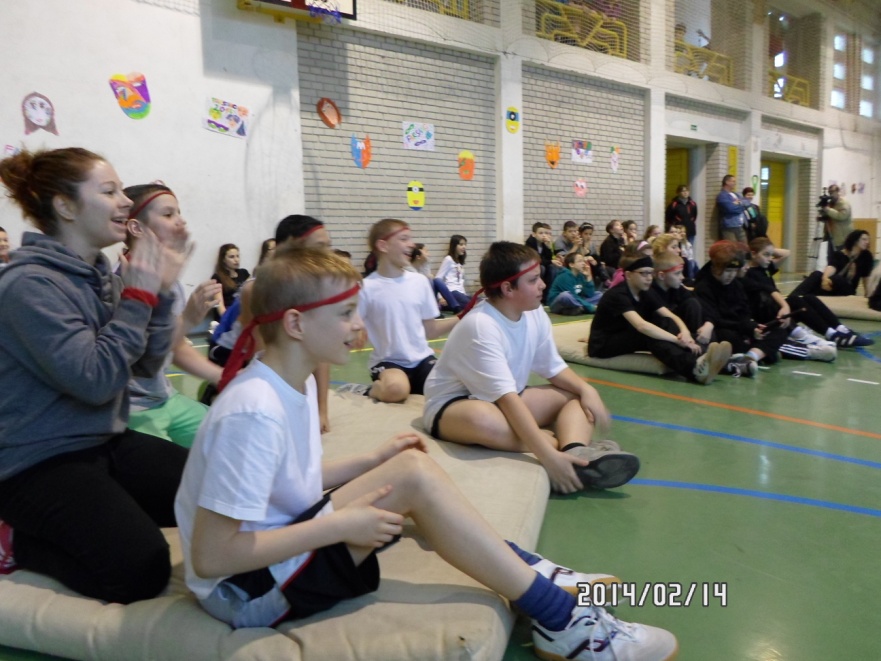 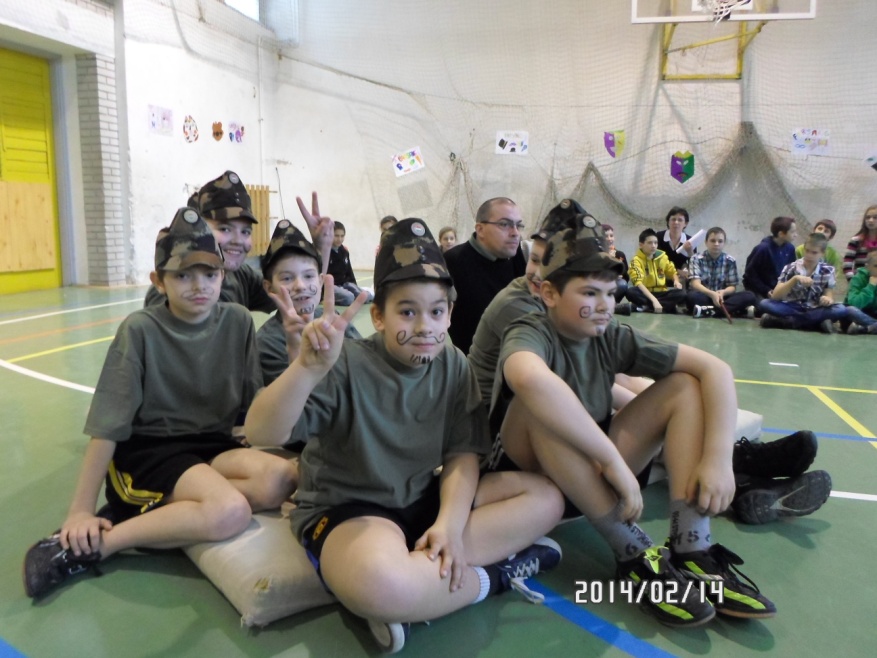 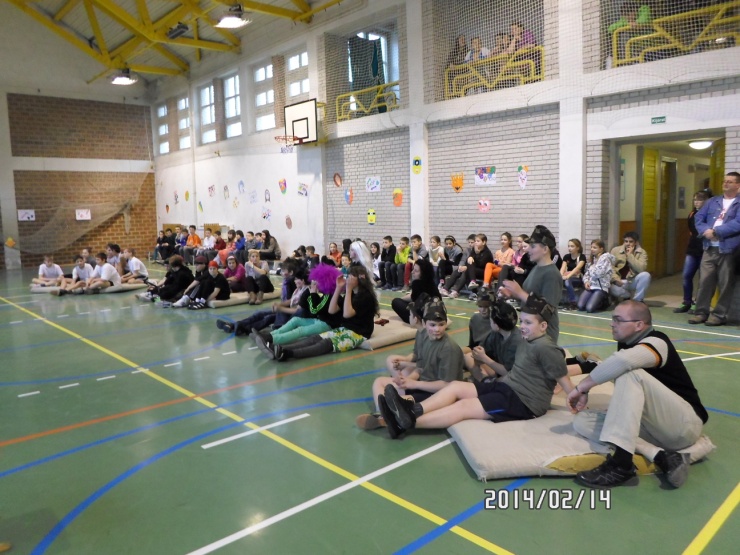 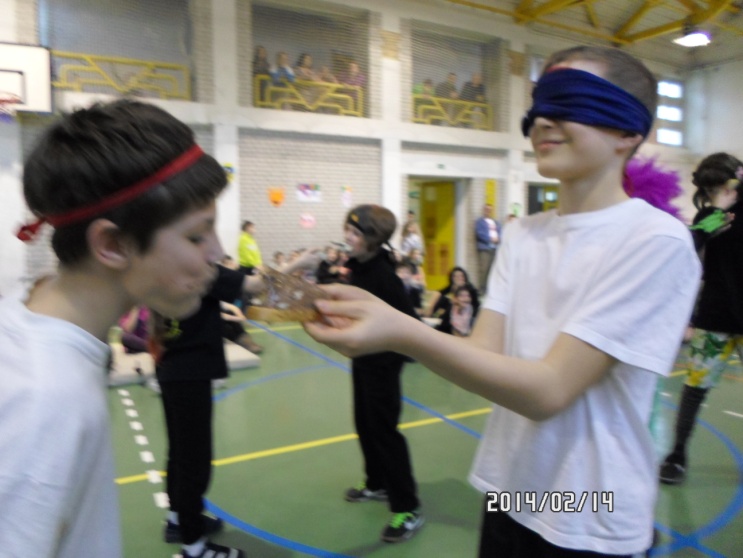 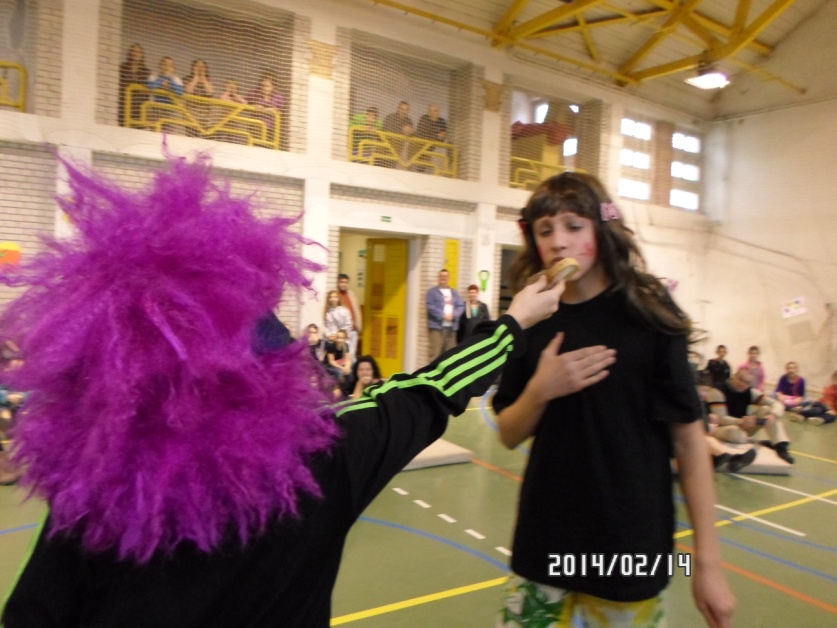 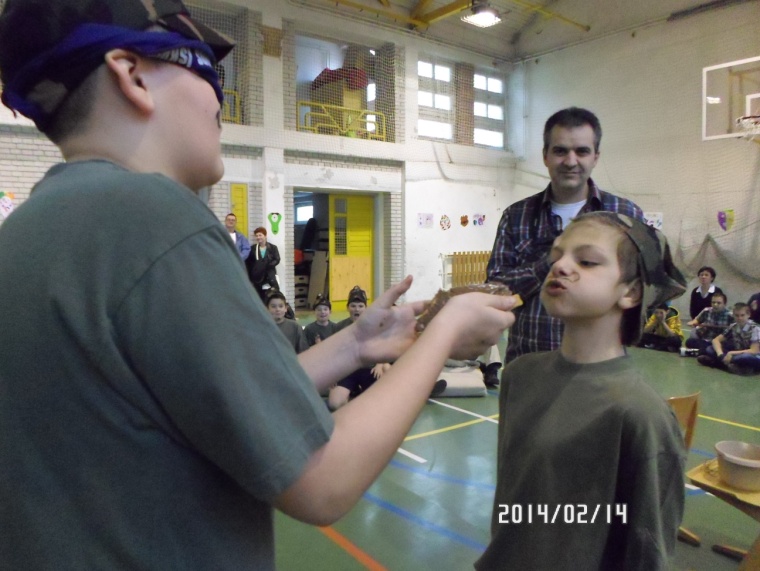 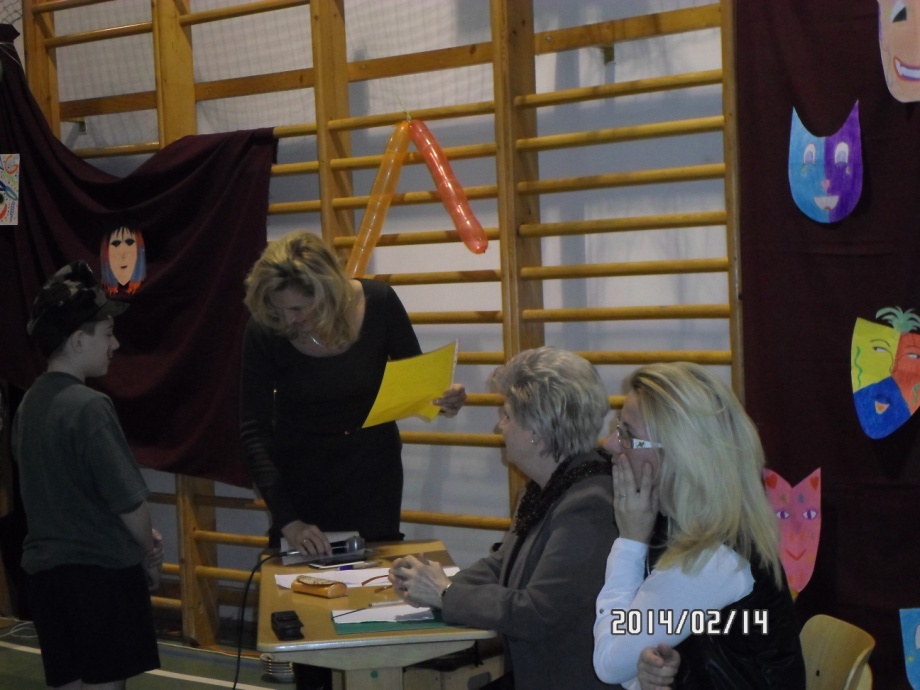 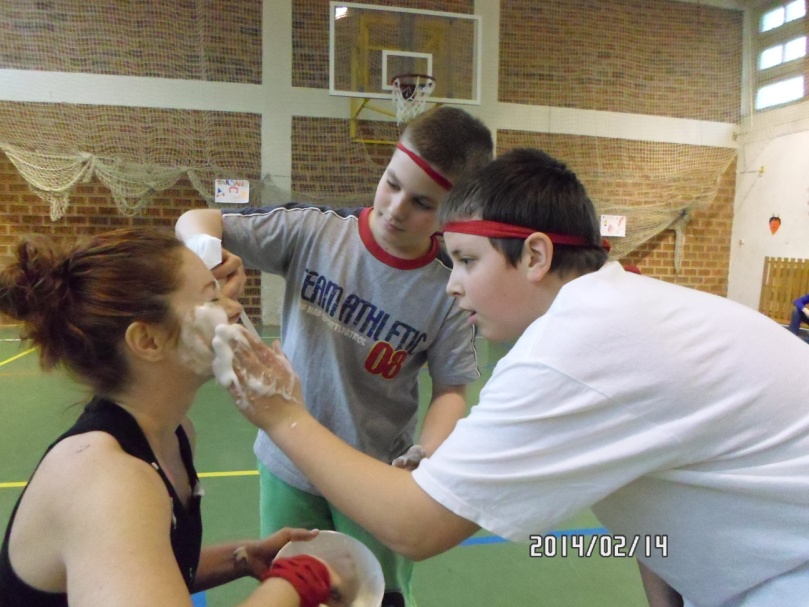 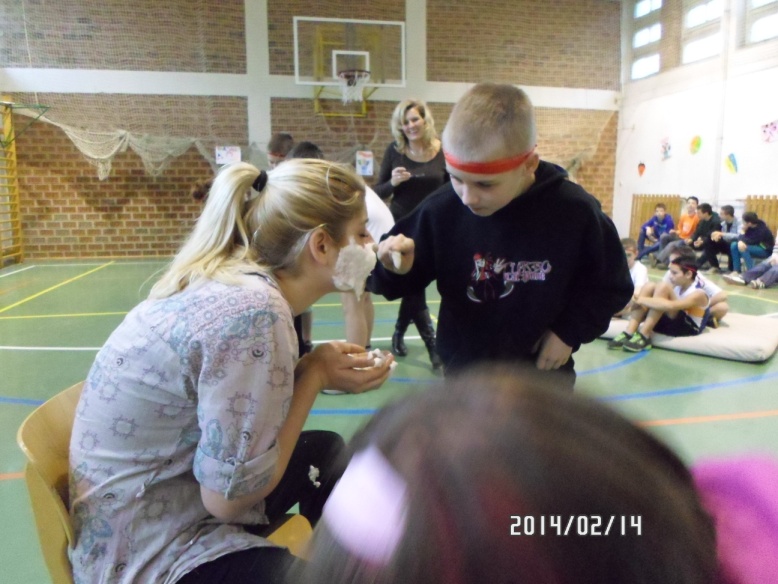 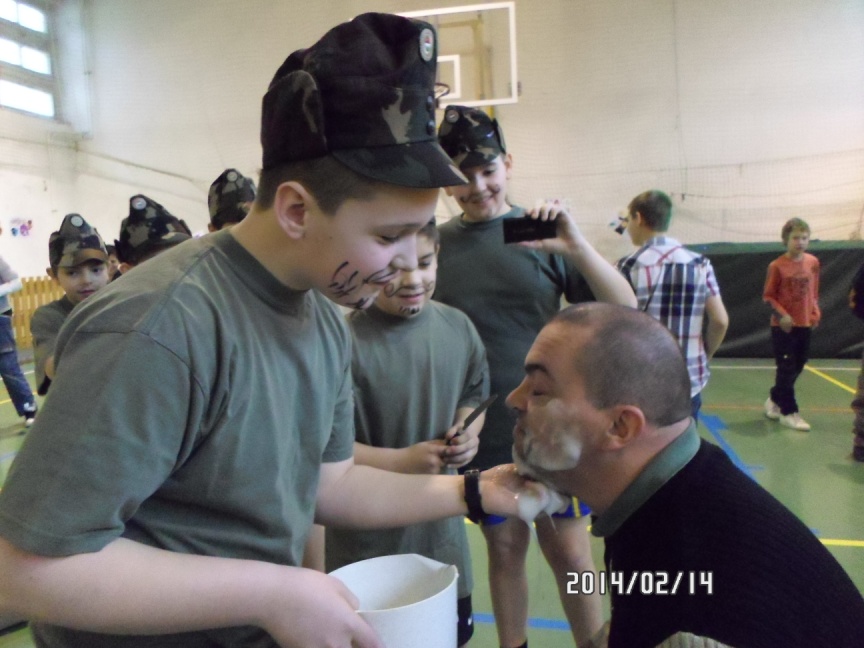 